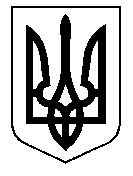 У К Р А Ї Н А Кам’янсько-Дніпровська міська радаКам’янсько-Дніпровського району Запорізької областіДвадцять дев’ята сесія восьмого скликанняР І Ш Е Н Н Я30 серпня 2019 року         м.Кам’янка-Дніпровська                   № 80Про надання дозволу гр-ну Койчеву Олегу Андрійовичу на розробку  проекту землеустрою щодо відведення земельної ділянки на території Кам’янсько-Дніпровської міської ради (за межами с. Велика Знам’янка) Кам’янсько-Дніпровського району Запорізької області       Керуючись ст.26 Закону України «Про місцеве самоврядування в Україні», ст.12, 116, 118, 121, 122 Земельного кодексу України, ст. 50 Закону України «Про землеустрій», розпорядження Кабінету Міністрів України від 30.01.2018 № 60-р «Питання передачі земельних ділянок сільськогосподарського призначення державної власності у комунальну власність об’єднаних територіальних громад», розглянувши заяву від 28.08.2019 року вх.№ 685/02-01-21 гр-на Койчева Олега Андрійовича про надання дозволу на розробку проекту землеустрою щодо відведення земельної ділянки на території Кам’янсько-Дніпровської міської ради (за межами с. Велика Знам’янка) Кам’янсько-Дніпровського району Запорізької області (РНОКПП 3457111675 мешкає м. Кам’янка-Дніпровська,                пров. Запорізький, 25), рекомендації постійної комісії з питань регулювання земельних відносин та охорони навколишнього середовища, подані документи, міська радав и р і ш и л а :Надати дозвіл гр-ну Койчеву Олегу Андрійовичу на розробку проекту землеустрою щодо відведення земельної ділянки орієнтовною площею 1,9251га для ведення особистого селянського господарства із земель запасу комунальної власності Кам’янсько - Дніпровської міської ради (за межами   с. Велика Знам’янка) Кам’янсько-Дніпровського району Запорізької області для передачі у приватну власність. Гр-ну Койчеву Олегу Андрійовичу відповідно до ст. 37 Закону України «Про охорону земель» з метою здійснення контролю за динамікою родючості грунтів до передачі у приватну власність земельної ділянки виготовити агрохімічний паспорт земельної ділянки.       3. Строк дії даного рішення до 30.08.2020 року.      4.  Контроль за виконанням даного рішення покласти на постійну комісію з питань регулювання земельних відносин та охорони навколишнього середовища.Міський голова 					   	                В.В.Антоненко